Beszámoló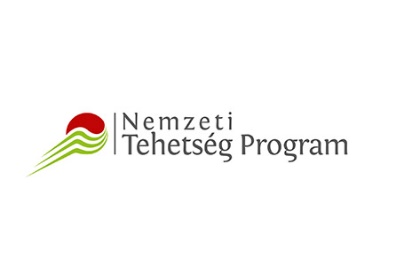 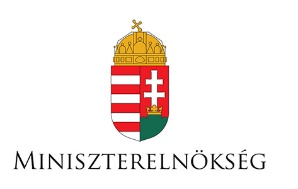 A Magyar Táncművészeti Egyetem 1 100 000 Ft összegű, vissza nem térítendő támogatást nyert a „Részvétel a 2021. évi bécsi VIBE nemzetközi versenyen” című pályázatra (Pályázati azonosító: NTP-NTMV-20-A-0025).Sajnos a koronavírus járvány okozta helyzet miatt a versenyen az Egyetem nem tudott részt venni. Az Egyetem a fenti probléma végett módosítási kérelemmel fordult az Emberi Erőforrás Támogatáskezelőhöz (a továbbiakban: Támogatáskezelő), melyben kérte, hogy a támogatás összegét a 2022. évi Szlovénia-Maribor, TUTU 2022 nemzetközi versenyen való részvételének támogatására fordíthassuk. A Támogatáskezelő 2022.06.01-én, emailen kapott (ikt.sz.: EPER-2022-168129) értesítés alapján tájékoztatta Egyetemünket, hogy módosítási kérelmünket elfogadta.2022-ben Mariborban élőben került megrendezésre a TUTU elnevezésű balett verseny, melyre iskolánk 10 versenyzőt indított 8 produkcióban, 3 kategóriában.Egyetemünk hírnevét méltán öregbíthettük, számunkra hasznos tapasztalatokkal és csodálatos eredményekkel tértek haza diákjaink.Nemzetközi kitekintés segítségével gazdagodhatott a fiatalok eddigi tudása, mely erősíti színpadi jelenlétüket, versenyszellemüket és kitartásukat. Fontos visszajelzést kaphatnak nem csak hazai színtéren való saját helyzetükről, ám multinacionális skálán is elhelyezhetik tudásukat, ami erősíti önbizalmukat.A táncművészet már régen lebontotta a határokat. Azt látjuk, hogy elengedhetetlen a hallgatók számára a külföldi minták, iskolák megismerése ahhoz, hogy igazán elismert táncművészek legyenek. A sikerek kulcsa ugyanis a nemzetközi gyakorlatok megismerésében rejlik. Ezen túl intézményünk beiskolázási tevékenysége szempontjából is fontos, hogy a tehetséges hallgatóink produkcióit a külföldi közvélemény is megismerje.A magyar versenyzők helyezése és díjai a nemzetközi versenyen:Németh Lili, első helyezésSaito Hiraku, első helyezésDobra Janka, második helyezésSzepsi Dóra, harmadik helyezésCsípan Csenge, harmadik helyezésSzabó Rozina, hatodik helyezésBajza Gréta, tizenegyedik helyezésLengyel Dorottya Mask off, koreográfus verseny első helyezésFACEBOOK megjelenéseink:Magyar Táncművészeti Egyetem - Hungarian Dance UniversityMájus 26.  · Gratulálunk a Magyar Táncművészeti Egyetem remek eredményt elérő hallgatóiknak! 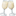 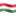 Egy valóban kiemelkedő szinvonalú balett eseményen, a maribori Szlovén Nemzeti Színház nagyszínpadán zajló Nemzetközi Balett és Koreográfusversenyen 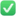 Németh Lili és Saito Hiraku első lett, 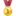 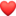 Dobra Janka második,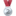 Szepsi Dóra és Csípan Csenge harmadik, Szabó Rozina a hatodik, Bajza Gréta pedig a tizenegyedik! 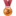 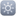 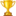 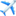 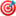 Maradt pazar eredmény estére is: Lengyel Dorottya Mask off koreográfiája megnyerte a koreográfus versenyt, Lengyel Dorottya, Nagy Gvendolin és Bán Kata, nyolcadik évfolyamos hallgató előadásában! 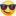 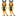 #balett #maribor #tutu2022 #magyartáncművészetiegyetem #táncMagyar Táncművészeti Egyetem - Hungarian Dance UniversityMájus 27.  · A maribori Szlovén Nemzeti Színház nagyszínpadán zajló Nemzetközi Balett és Koreográfusversenyen Lengyel Dorottya Mask Off koreográfiája megnyerte a koreográfus versenyt, Lengyel Dorottya, Nagy Gvendolin és Bán Kata, nyolcadik évfolyamos hallgató előadásában! 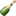 #balett #maribor #tutu2022 #magyartáncművészetiegyetem #táncMagyar Táncművészeti Egyetem - Hungarian Dance UniversityMájus 27.  · Kiemelkedő nemzetközi sikerek Mariborban az MTE hallgatóitól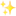 A maribori Szlovén Nemzeti Színház nagyszínpadán zajló Nemzetközi Balett és Koreográfusversenyen újra bebizonyosodott, hogy az MTE hallgatói nemzetközileg is kiválóan képzett táncosok. A szlovéniai turné, valamint a TUTU2022 eseményen történt szereplés nem csak a Táncművészeti Egyetem, a magyar tánc- és balettművészet hirnevét is tovább öregbítette.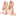 Eredmények:Profi szóló junior kategória:Németh Lili, ötödik évfolyamos hallgató: 1. hely. Felkészítő mestere: Kazinczy EszterSzepsi Dóra, hatodik évfolyamos hallgató: 3. hely. Felkészítő mestere: Volf Katalin.Szabó Rozina, hatodik évfolyamos hallgató: 6. hely. Felkészítő mestere: Volf Katalin.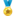 Bajza Gréta, ötödik évfolyamos hallgató: 11. hely. Felkészítő mestere: Kazinczy Eszter.Profi szóló szenior kategória:Saito Hiraku, hetedik évfolyamos hallgató: 1.hely. Felkészítő mestere: Medvecz József/Bakó Máté évfolyamvezető Dobra Janka, hetedik évfolyamos hallgató: 2. hely. Felkészítő mestere: Barna Mónika.Csípán Csenge, hetedik évfolyamos hallgató: 3. hely. Felkészítő mestere: Barna Mónika.A profi koreográfusok kategória győztese lett:Mask off – Lengyel Dorottya, nyolcadik évfolyamos növendék koreográfiája (Táncolják: Bán Kata, Lengyel Dorottya, Nagy Gvendolin, 8. évfolyamos hallgatók).Szívből gratulálunk!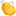 http://mte.eu/.../kiemelkedo-nemzetkozi-sikerek.../...#tanc #táncművészet #dance #university #universitylife #budapest #hungary #MTE #hungariandanceuniversity #balett #maribor #tutu2022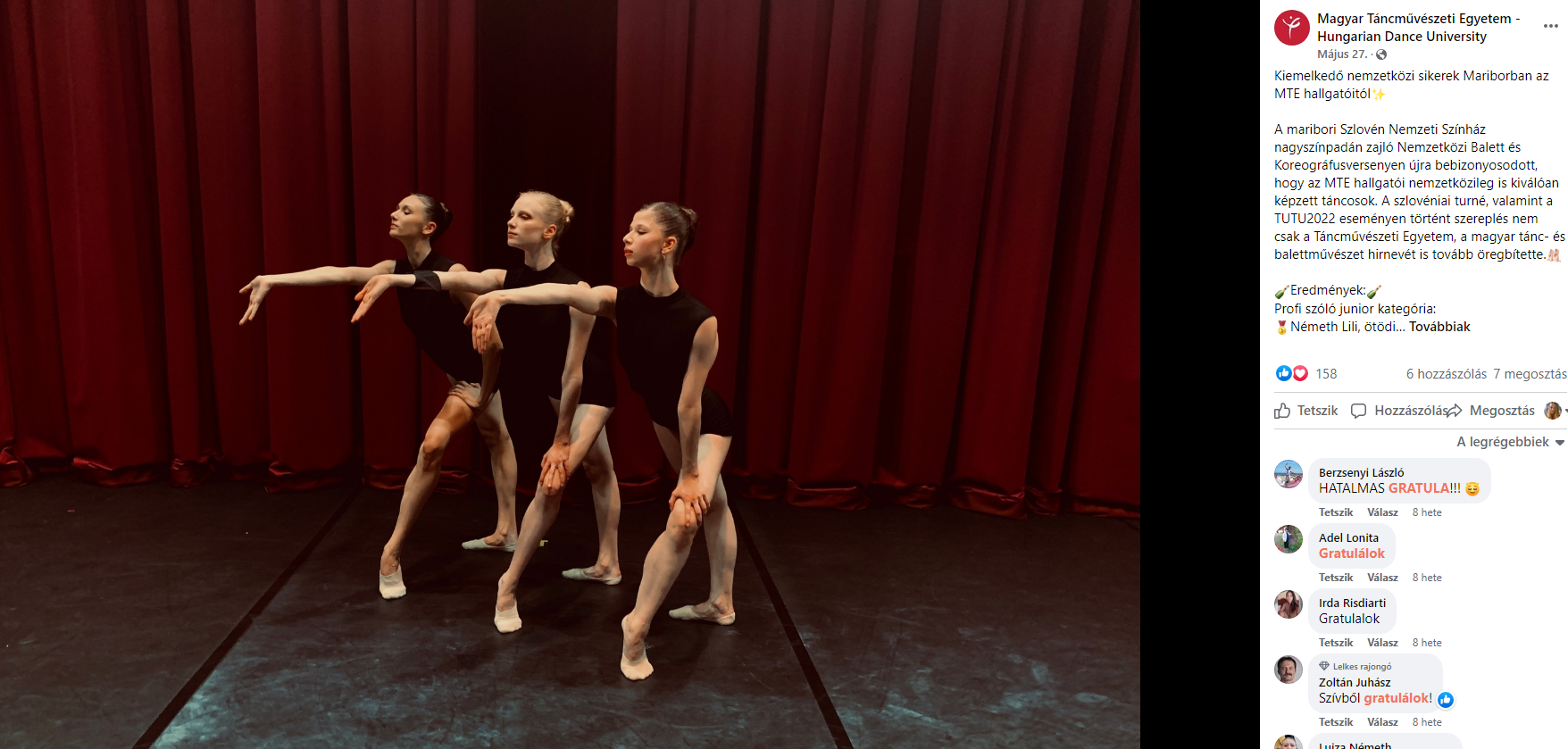 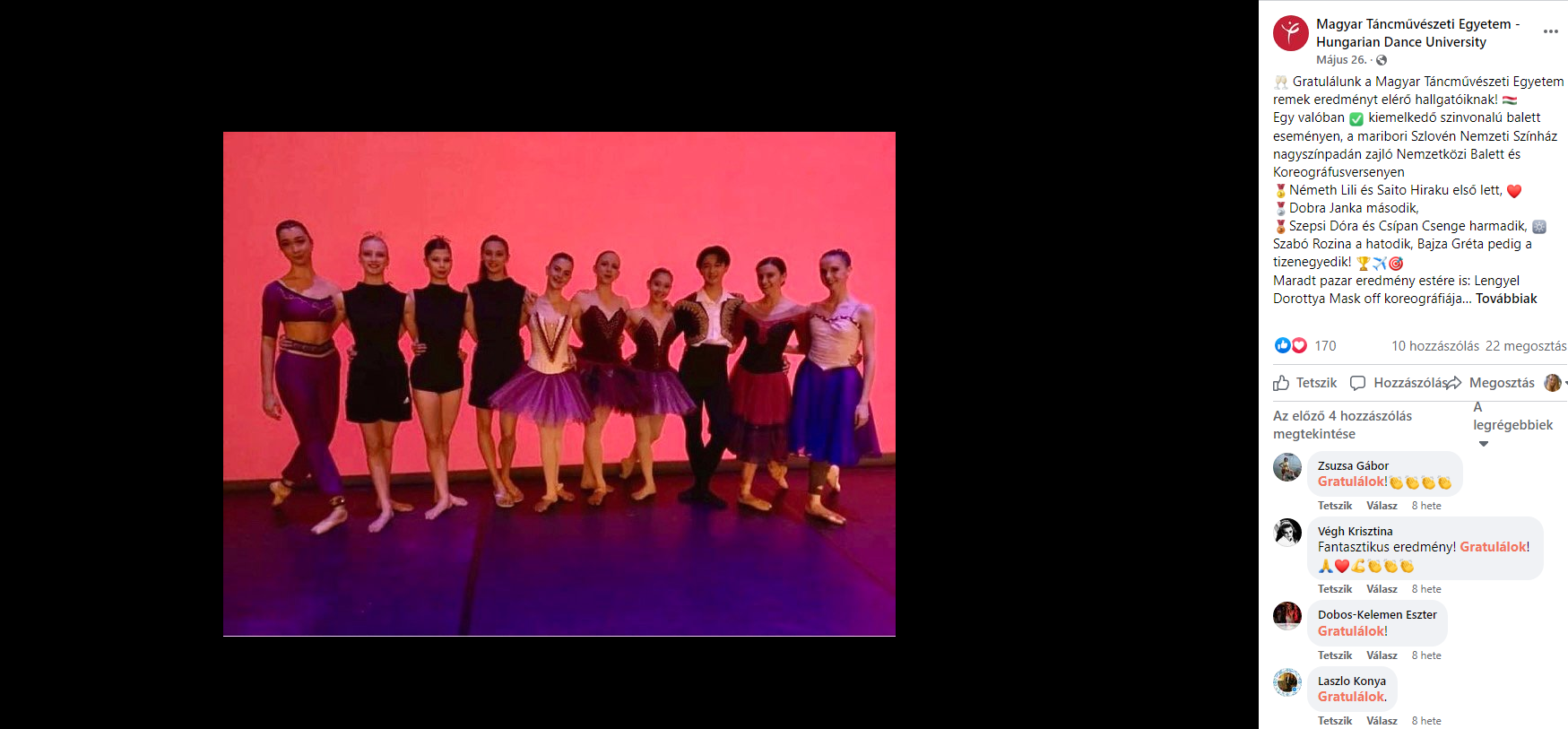 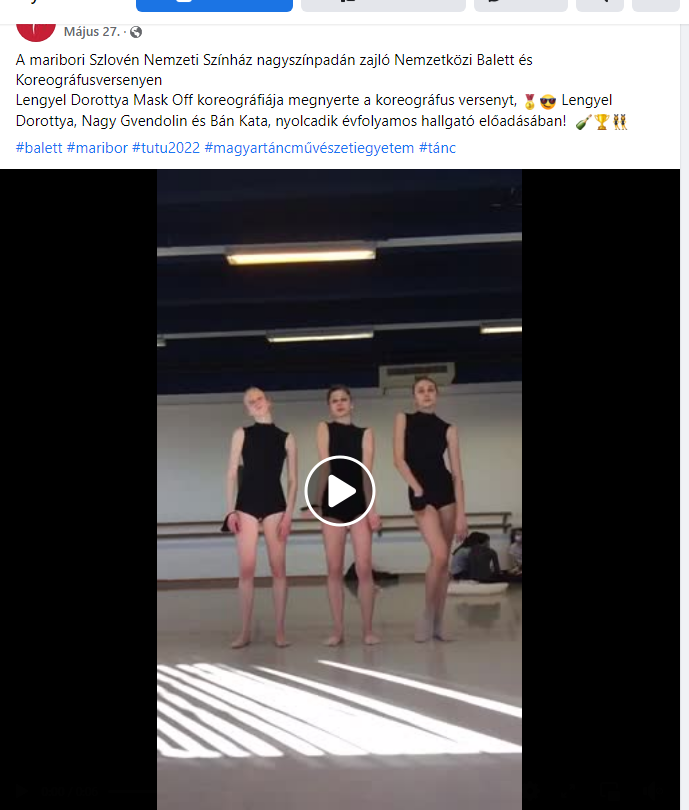 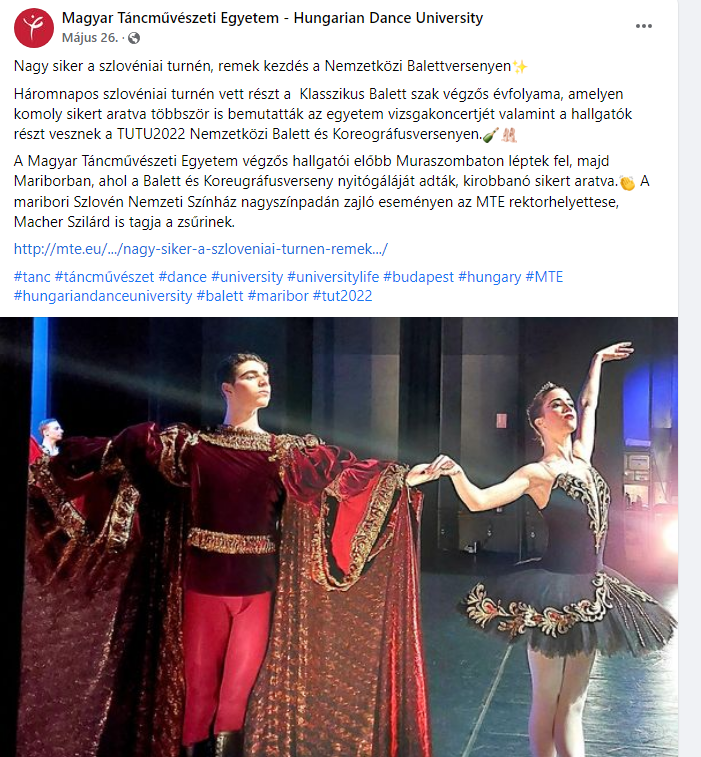 Budapest, 2022. július 28.								Fodorné Molnár Márta									rektor